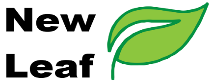    Referral FormREFERRAL AGENCY DETAILS Person Referring:					Referring Agency:Telephone/ Mobile:					E-mail:					Date of referral:			 APPLICANT/CLIENT DETAILS Name:							Date of birth:Address:Ethnic background:					Languages spoken:Parent/Guardian: (Obtain parents/Guardians consent to refer)Please complete this form and email to judith.baker@newleaf.cjsm.net Please include any additional information overleaf if necessary.Offending details (brief details of index offence & any past offending, reasons for referral )Risks to staff/ public (history of violent or sexual offending? etc)Current Agencies involved (please include contact name & number of agencies, contact the relevant MASH office  during daytime hours EDT for this info out of hours )Additional information (health/ diversity/ substance misuse/ any other barriers to engaging )